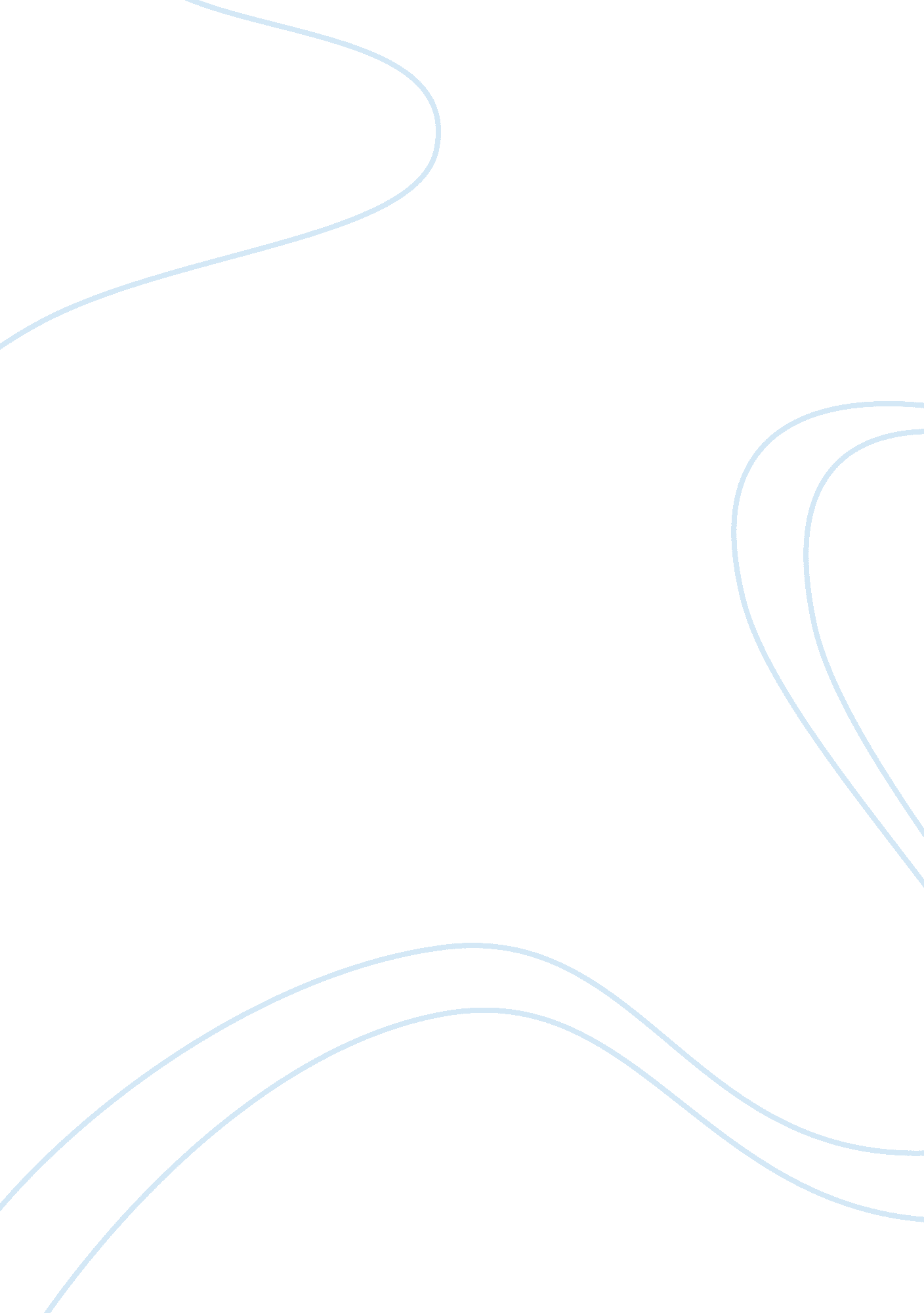 Future helicopter designs could be stalled by tighter pentagon budgetsEngineering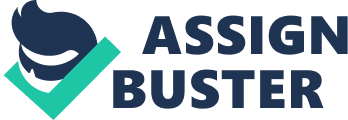 The author of the given paper accentuates that we should not fear the new developments taking place but instead we should be bold to take the risk, accept the challenges involved in these new programs and more so, manage the resources we have. These include the materials, the money, and the cooperation that will foresee a conducive and favorable environment for commonality. Some of the plans we are developing may not bring the desired result results in this program but we have to take risks or else… the commonality fact may never work at all. 